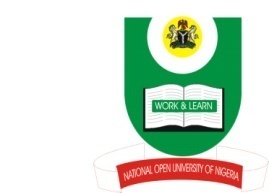 National Open University of NigeriaPlot 91, Cadastral Zone, Nnamdi Azikwe Express Way, Jabi - AbujaFaculty of Health SciencesOctober/November Examination 2016Course Code:    HEM 710Course Title:     Health Systems ManagementCredit Unit: 	   2 Units Time Allowed:  2 HoursInstruction: Answer All The Questions.Question 1Highlight and discuss the evolution of health systems in Nigeria from the post independence. (20 marks)Question 2There are three levels of healthcare in Nigeria. Discuss these levels using appropriate examples. (15marks)Question 3    a). What do you understand by the term “Health Systems” (5 marks)b) Discuss the two main criteria for evaluating Health Systems citing examples. (10marks). Question 4                                                                                                        a) With reference to “Alma Ata” declaration, discuss with examples the three essential strategies of primary healthcare. (12 marks)b) List the four cornerstones of primary healthcare (8 marks)